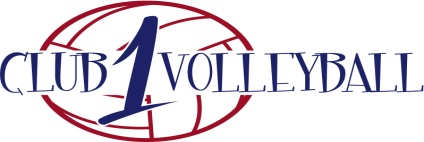 GIRLS TRAVEL INFORMATIONDear Club 1 Families-It is hard to believe but the travel season is fast approaching.  The MEQ Mideast Qualifier is the weekend of March 25-27th (16U-18U) and March 31-April 2nd (14U-15U) in Indianapolis.  All information that has been provided by the tournament host can be found below.  All athletes will travel to Indianapolis and stay with their families for the duration of the tournament.   Parents will also transport their child to and from the playing facility each day.  Daily admission will be $10.00 per person and three day bracelets will be available for $25.00 (athletes admission is free).  They will begin selling bracelets Friday, March 24th and Thursday, March 30th from 5:00-8:30pm at the Convention Center.  They will also be available each day of the tournament beginning at 7am.  If you are not planning on attending the tournament with your daughter and need assistance in coordinating their transportation, please do not hesitate to contact me.The exact tournament schedule will not be available until closer to the event date.  Once the schedule becomes available it will be immediately communicated to our families.  Please note that the AM/PM start times have not yet been announced so we need to plan on playing at 8am on Saturday, March 25th and on Friday, March 31st depending on the weekend of play for each age division.  According to the tournament website, all matches will be played at the Indiana Convention Center (100 South Capitol Avenue, Indianapolis) or INCREDIPLEX (6002 Sunnyside Road, Indianapolis).  Last year they did use two sites as the qualifier exceeded the number of expected teams.  We will communicate locations once they are confirmed.  There is parking near and around the Convention Center, prices vary.  Each team is guaranteed match play on all three days.  Please note that no athlete is permitted to leave the tournament until all playing and officiating duties are complete on the final day of play.The MEQ Qualifier will be offering a combine for any athletes interested in attending.  Combines can assist in an athlete’s college recruiting. MEQ Staff will promote this event to every NCAA Division I team in the country, along with NCAA DII/DIII, NAIA and JC programs in the greater Midwest and East coast regions.   Registration, cost and complete details can be found at vbcombines.comThe MEQ National Qualifier is a “stay to play” tournament.  The tournament host provides us with a hotel that we can stay at based on availability (the size of the group somewhat determines this) and we are required to stay there.  We will be staying at the JW Marriott Indianapolis (10 S. West Street, Indianapolis).  The cost is $178.00 per night plus tax.  This hotel is connected to the convention center which allows us to walk back and forth.  While all rooms have been secured at this point, please pay close attention to how many nights you booked, the parking fees at the hotel and the cancellation policies.  While Club 1 secured a room block for our families, we also have to follow the guidelines and procedures set forth by the hotel and do not have the ability to override their policies. Sincerely,Brie Isaacson